VSTUPNÍ ČÁSTNázev komplexní úlohy/projektuPrůmyslové vytápěníKód úlohy36-u-3/AE46Využitelnost komplexní úlohyKategorie dosaženého vzděláníH (EQF úroveň 3)L0 (EQF úroveň 4)Skupiny oborů36 - Stavebnictví, geodézie a kartografie39 - Speciální a interdisciplinární oboryVazba na vzdělávací modul(y)Průmyslové vytápěníŠkolaStřední odborné učiliště stavební, Plzeň, Borská 55, Borská, PlzeňKlíčové kompetenceKompetence k řešení problémůDatum vytvoření20. 07. 2019 22:07Délka/časová náročnost - Odborné vzdělávání8Délka/časová náročnost - Všeobecné vzděláváníPoznámka k délce úlohyRočník(y)3. ročníkŘešení úlohyindividuální, skupinovéDoporučený počet žáků18Charakteristika/anotaceKomplexní úloha ověřuje znalosti a dovednosti, které jsou zahrnuty do modulu Průmyslové vytápění. Mezi tyto znalosti a dovednosti absolventa modulu patří zejména:orientuje se v problematice vytápění průmyslových (halových) staveb,rozlišuje jednotlivé druhy průmyslového vytápění (teplovzdušné jednotky, zavěšené sálavé panely, plynové a elektrické infrazářiče),charakterizuje jednotlivé druhy průmyslového vytápění,orientuje se v problematice parního vytápění,rozlišuje jednotlivé druhy parních soustav a jejich provedení,specifikuje jednotlivé součásti parních soustav.Znalosti se ověří ústní zkouškou a písemnou zkouškou (testem).JÁDRO ÚLOHYOčekávané výsledky učeníŽák:Montuje části sálavých soustav:vysvětlí charakteristiku halových staveb z hlediska uspořádání a provedení,vysvětlí odlišnosti vytápění halových staveb od vytápění bytových a občanských staveb,zdůvodní nevhodnost vytápění halových staveb pomocí otopných těles,vyjmenuje způsoby vhodného vytápění halových staveb,popíše provedení a funkci teplovzdušné jednotky, jejího umístění, zdroje tepla, připojení a způsob přenosu tepla do vnitřního prostoru haly,popíše provedení a funkci zavěšených sálavých panelů, jejich umístění, montáže, zdroje tepla, připojení a způsob přenosu tepla do vnitřního prostoru haly.Napojí zářič na rozvod:vyjmenuje a charakterizuje druhy plynových infrazářičů,popíše provedení a funkci tmavých a super tmavých infrazářičů, jejich umístění, montáže, zdroje tepla, připojení a způsob přenosu tepla do vnitřního prostoru haly,popíše provedení a funkci světlých infrazářičů, jejich umístění, montáže, zdroje tepla, připojení a způsob přenosu tepla do vnitřního prostoru haly,popíše provedení a funkci elektrických infrazářičů, jejich umístění, montáže, zdroje tepla, připojení a způsob přenosu tepla do vnitřního prostoru haly.Připojí části parního otopného systému:vysvětlí pojem parní otopná soustava,vyjmenuje druhy parních otopných soustav a uvede jejich parametry (tlak páry),načrtne a popíše jednotlivé druhy nízkotlakých parních soustav dle jejich uspořádání,vysvětlí možnosti regulace parních soustav,popíše provedení a funkci odvaděčů kondenzátu, zabezpečovacího zařízení a přečerpávání kondenzátu.Specifikace hlavních učebních činností žáků/aktivit projektu vč. doporučeného časového rozvrhuRealizuje učitel:frontální výklad spojený s projekcí probíraného učiva,názorné ukázky jednotlivých zařízení a jejich částí.Realizují žáci společně s učitelem:diskuze nad principiálním obsahem výuky a možností využití probíraného učiva.Realizují žáci samostatně:práce ve skupinách, jednotlivé týmy vyhodnotí nejvhodnější postup, technologii nebo zařízení pro zadaný účel, poté prezentují před třídou výsledky své práce,práce s textem (žáci na základě dodaných materiálů písemně vypracují zadané úkoly).Metodická doporučeníÚloha je provázána zejména s předměty nižších ročníků, jejichž znalosti a dovednosti dále rozvíjí a ověřuje. Jedná se zejména o předměty zaměřené na fyzikální základy vytápění, realizaci rozvodů vytápění a topných plynů.Metodická doporučení, formy výuky a práce žáků:Pro výuku viz výše (učební činnosti žáků).Frontální instruktáž o průběhu a hodnocení ověřování dosažených výsledků.Individuální řešení písemného uzavřeného testu.Hromadný dohled učitele nad žáky během plnění testů.Hodnocení vypracovaných testů učitelem.Individuální ústní zkouška.Řízená diskuze.Hodnocení ústní zkoušky učitelem.Způsob realizaceTeoretická část (písemný test a ústní zkouška) komplexní úlohy bude řešena ve standardní učebně (vhodným vybavením je datový projektor s PC, reálné, případně obrazové, ukázky probíraných zařízení). Při písemném testu má každý žák 60 minut na jeho vypracování. Po vypracování písemných testů, a jejich vyhodnocení učitelem, provedou žáci zhodnocení testů ve skupinách. Při práci ve skupinách je kladen důraz na nalezení nedostatků v testech, jejich zdůvodnění a náprava. Při ústní zkoušce má každý žák 15 minut čas na přípravu a celkem 15 minut na zodpovězení všech zadaných otázek.PomůckyUčební pomůcky učitele: obrazový materiál k daným tématům (foto a výkresy zavěšených panelů, infrazářičů a součástí parních soustav, nákresy uspořádání parních soustav), technická dokumentace probíraných zařízení a prvků (prospekty, technické listy a výkresy zavěšených panelů, infrazářičů a prvků parních soustav).Učební pomůcky pro žáky: psací a rýsovací potřeby, sešit, popř. poznámkový blok.VÝSTUPNÍ ČÁSTPopis a kvantifikace všech plánovaných výstupůÚstní zkouška – náhodně vylosované nebo vyučujícím zadané 3 výsledky učení. Žák zodpoví všechny zadané otázky a případné doplňující otázky učitele.Písemná zkouška – průřezový test ze všech výsledků učení, 30 uzavřených otázek. Žák zvolí v každé otázce jednu odpověď.Kritéria hodnoceníÚstní zkouška – každá otázka je hodnocena 5 body (celkem 15 bodů za zkoušku). Hodnotí se úplnost a věcná správnost odpovědi. Počet získaných bodů určí zkoušející na základě standardní klasifikační stupnice školy. Ke splnění ústní zkoušky musí žák získat alespoň 45 % bodů (tj. 7 bodů).Písemná zkouška – každá otázka je hodnocena 1 bodem (celkem 30 bodů za zkoušku). Za každou správně zodpovězenou otázku získá žák 1 bod. Ke splnění písemné zkoušky musí žák získat alespoň 45 % bodů (tj. 14 bodů).Doporučená literaturaBAŠTA, Jiří. Topenářská příručka: 120 let topenářství v Čechách a na Moravě. Svazek 1. Praha: GAS, 2001. ISBN 80-86176-82-7.BAŠTA, Jiří. Topenářská příručka: 120 let topenářství v Čechách a na Moravě. Svazek 2. Praha: GAS, 2001. ISBN 80-86176-83-5.DUFKA, Jaroslav. Vytápění: pro 3. ročník učebního oboru instalatér. 2. přeprac. vyd. Praha: Sobotáles, 2011. ISBN 978-80-86817-43-9.LUPTÁK Ladislav. Učební text pro obor Instalatér, 3. ročník [online]. Brno: Střední škola polytechnická, Brno, Jílová 36g, 2016, ISBN 978-80-88058-32-8. Dostupné z: https://ejilova.publi.cz/.CIHELKA, Jaromír. Vytápění, větrání a klimatizace. Praha: SNTL, 1985. ISBN – není.CIHELKA, Jaromír. Sálavé vytápění. 2. přeprac. a dopl. vyd. Praha: Státní nakladatelství technické literatury, 1961. ISBN – není.PoznámkyModul a komplexní úloha Průmyslové vytápění jsou zaměřeny teoreticky, protože průmyslové a parní vytápění patří mezi okrajová témata. Jejich montáží se bude zabývat jen velmi omezená skupina absolventů. Pro získání dovedností praktické realizace poslouží kombinace teoretických znalostí modulu a praktických dovedností z předcházejících modulů. (Rozvod mezi teplovodním kotlem a tělesem se zhotovuje stejnou technologií jako rozvod průmyslového nebo parního vytápění.)Obsahové upřesněníOV RVP - Odborné vzdělávání ve vztahu k RVPPřílohyzadani-uzavreneho-testu.docsoubor-otazek-pro-ustni-zkousku.doczadani-uzavreneho-testu.docMateriál vznikl v rámci projektu Modernizace odborného vzdělávání (MOV), který byl spolufinancován z Evropských strukturálních a investičních fondů a jehož realizaci zajišťoval Národní pedagogický institut České republiky. Autorem materiálu a všech jeho částí, není-li uvedeno jinak, je Karel Kovářík. Creative Commons CC BY SA 4.0 – Uveďte původ – Zachovejte licenci 4.0 Mezinárodní.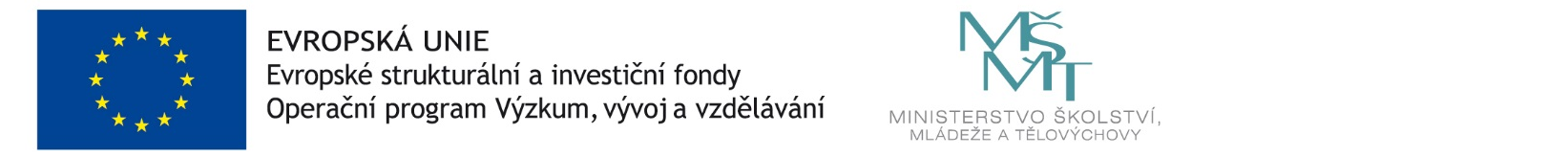 